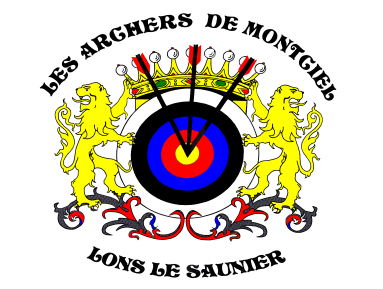 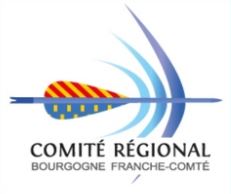 7 JUILLET 2019LONS LE SAUNIERStade Municipal – Avenue du stade – 39000 LONS LE SAUNIERLocalisation GPS : Latitude : 46°40’10.36″N – Longitude 5°33’51.70″ECompétition sous forme de matchesTir par équipe de 3 ou 4 archers maxiB-M : 30m blason de 80cm – C-J : 60m blason de 122cmVolées de 6 flèches en 2 mn (2 flèches par archer)Buvette sur placePaiement effectué lors de la 1ère mancheGREFFE10H00ECHAUFFEMENT10H30DEBUT DES TIRS11H00PAUSE DEJEUNER12H45REPRISE DES TIRS14H00RESULTATS16H00